Publicado en  el 23/01/2014 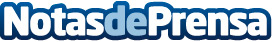 El CEU refuerza su presencia ante las instituciones europeasLa capital belga ha acogido esta semana la celebración de la “I Cena Debate” con Antiguos Alumnos del CEU, acto que estuvo presidido por el Embajador-Representante Permanente de España ante la Unión Europea y antiguo alumno del CEU, Alfonso María Dastis, y por el Director General del CEU, Raúl Mayoral.Datos de contacto:CEU San PabloNota de prensa publicada en: https://www.notasdeprensa.es/el-ceu-refuerza-su-presencia-ante-las_1 Categorias: http://www.notasdeprensa.es